به نام ایزد  دانا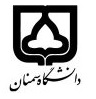 (کاربرگ طرح درس)                   تاریخ بهروز رسانی:8/11/97دانشکده   روانشناسی و علوم تربیتی.                                     نیمسال اول/دوم سال تحصیلی 98-97.بودجهبندی درسمقطع: کارشناسی▪  کارشناسی ارشد□  دکتری□مقطع: کارشناسی▪  کارشناسی ارشد□  دکتری□مقطع: کارشناسی▪  کارشناسی ارشد□  دکتری□تعداد واحد: نظری 1 واحد. 1 واحد عملیتعداد واحد: نظری 1 واحد. 1 واحد عملیفارسی: روش تحقیق مقدماتی در علم اطلاعات و دانش شناسیفارسی: روش تحقیق مقدماتی در علم اطلاعات و دانش شناسینام درسپیشنیازها و همنیازها: پیشنیازها و همنیازها: پیشنیازها و همنیازها: پیشنیازها و همنیازها: پیشنیازها و همنیازها: لاتین: Introductory Research Methods   in Knowledge and Information Scienceلاتین: Introductory Research Methods   in Knowledge and Information Scienceنام درسشماره تلفن اتاق: 109داخلی  02333623300شماره تلفن اتاق: 109داخلی  02333623300شماره تلفن اتاق: 109داخلی  02333623300شماره تلفن اتاق: 109داخلی  02333623300مدرس/مدرسین: مریم صابریمدرس/مدرسین: مریم صابریمدرس/مدرسین: مریم صابریمدرس/مدرسین: مریم صابریمنزلگاه اینترنتی: http://msaberi.profile.semnan.ac.irمنزلگاه اینترنتی: http://msaberi.profile.semnan.ac.irمنزلگاه اینترنتی: http://msaberi.profile.semnan.ac.irمنزلگاه اینترنتی: http://msaberi.profile.semnan.ac.irپست الکترونیکی: saberi1707@gmail.comپست الکترونیکی: saberi1707@gmail.comپست الکترونیکی: saberi1707@gmail.comپست الکترونیکی: saberi1707@gmail.comبرنامه تدریس در هفته و شماره کلاس: شنبه 12-10؛ دوشنبه: 17-16برنامه تدریس در هفته و شماره کلاس: شنبه 12-10؛ دوشنبه: 17-16برنامه تدریس در هفته و شماره کلاس: شنبه 12-10؛ دوشنبه: 17-16برنامه تدریس در هفته و شماره کلاس: شنبه 12-10؛ دوشنبه: 17-16برنامه تدریس در هفته و شماره کلاس: شنبه 12-10؛ دوشنبه: 17-16برنامه تدریس در هفته و شماره کلاس: شنبه 12-10؛ دوشنبه: 17-16برنامه تدریس در هفته و شماره کلاس: شنبه 12-10؛ دوشنبه: 17-16برنامه تدریس در هفته و شماره کلاس: شنبه 12-10؛ دوشنبه: 17-16اهداف درس: آشنایی دانشجویان با اصول و روش های مقدماتی تحقیق در حوزه علم اطلاعات و دانش شناسی و عناصر مطرح در انجام تحقیقات متعارف اهداف درس: آشنایی دانشجویان با اصول و روش های مقدماتی تحقیق در حوزه علم اطلاعات و دانش شناسی و عناصر مطرح در انجام تحقیقات متعارف اهداف درس: آشنایی دانشجویان با اصول و روش های مقدماتی تحقیق در حوزه علم اطلاعات و دانش شناسی و عناصر مطرح در انجام تحقیقات متعارف اهداف درس: آشنایی دانشجویان با اصول و روش های مقدماتی تحقیق در حوزه علم اطلاعات و دانش شناسی و عناصر مطرح در انجام تحقیقات متعارف اهداف درس: آشنایی دانشجویان با اصول و روش های مقدماتی تحقیق در حوزه علم اطلاعات و دانش شناسی و عناصر مطرح در انجام تحقیقات متعارف اهداف درس: آشنایی دانشجویان با اصول و روش های مقدماتی تحقیق در حوزه علم اطلاعات و دانش شناسی و عناصر مطرح در انجام تحقیقات متعارف اهداف درس: آشنایی دانشجویان با اصول و روش های مقدماتی تحقیق در حوزه علم اطلاعات و دانش شناسی و عناصر مطرح در انجام تحقیقات متعارف اهداف درس: آشنایی دانشجویان با اصول و روش های مقدماتی تحقیق در حوزه علم اطلاعات و دانش شناسی و عناصر مطرح در انجام تحقیقات متعارف امکانات آموزشی مورد نیاز: ویدئو پروژکتور، لب تاپامکانات آموزشی مورد نیاز: ویدئو پروژکتور، لب تاپامکانات آموزشی مورد نیاز: ویدئو پروژکتور، لب تاپامکانات آموزشی مورد نیاز: ویدئو پروژکتور، لب تاپامکانات آموزشی مورد نیاز: ویدئو پروژکتور، لب تاپامکانات آموزشی مورد نیاز: ویدئو پروژکتور، لب تاپامکانات آموزشی مورد نیاز: ویدئو پروژکتور، لب تاپامکانات آموزشی مورد نیاز: ویدئو پروژکتور، لب تاپامتحان پایانترمامتحان میانترمارزشیابی مستمر(کوئیز)ارزشیابی مستمر(کوئیز)فعالیتهای کلاسی و آموزشیفعالیتهای کلاسی و آموزشینحوه ارزشیابینحوه ارزشیابی752525درصد نمرهدرصد نمرهمنصوریان، یزدان (1393). روش تحقیق در علم اطلاعات و دانش شناسی. تهران: انتشارات سمت.دیانی، محمدحسین (1386). روش های تحقیق در کتابداری. ویرایش دوم. مشهد: کتابخانه رایانه ای.پاول، رونالد آر. (1390). روش های اساسی پژوهش برای کتابداران. ترجمه نجلا حریری. تهران: آثار نفیس.کومار، کریشان (1374). روش های پژوهش در کتابداری و اطلاع رسانی. ترجمه فاطمه رهادوست با همکاری فریبرز خسروی. تهران: انتشارات کتابخانه ملی جمهوری اسلامی ایران.منصوریان، یزدان (1393). روش تحقیق در علم اطلاعات و دانش شناسی. تهران: انتشارات سمت.دیانی، محمدحسین (1386). روش های تحقیق در کتابداری. ویرایش دوم. مشهد: کتابخانه رایانه ای.پاول، رونالد آر. (1390). روش های اساسی پژوهش برای کتابداران. ترجمه نجلا حریری. تهران: آثار نفیس.کومار، کریشان (1374). روش های پژوهش در کتابداری و اطلاع رسانی. ترجمه فاطمه رهادوست با همکاری فریبرز خسروی. تهران: انتشارات کتابخانه ملی جمهوری اسلامی ایران.منصوریان، یزدان (1393). روش تحقیق در علم اطلاعات و دانش شناسی. تهران: انتشارات سمت.دیانی، محمدحسین (1386). روش های تحقیق در کتابداری. ویرایش دوم. مشهد: کتابخانه رایانه ای.پاول، رونالد آر. (1390). روش های اساسی پژوهش برای کتابداران. ترجمه نجلا حریری. تهران: آثار نفیس.کومار، کریشان (1374). روش های پژوهش در کتابداری و اطلاع رسانی. ترجمه فاطمه رهادوست با همکاری فریبرز خسروی. تهران: انتشارات کتابخانه ملی جمهوری اسلامی ایران.منصوریان، یزدان (1393). روش تحقیق در علم اطلاعات و دانش شناسی. تهران: انتشارات سمت.دیانی، محمدحسین (1386). روش های تحقیق در کتابداری. ویرایش دوم. مشهد: کتابخانه رایانه ای.پاول، رونالد آر. (1390). روش های اساسی پژوهش برای کتابداران. ترجمه نجلا حریری. تهران: آثار نفیس.کومار، کریشان (1374). روش های پژوهش در کتابداری و اطلاع رسانی. ترجمه فاطمه رهادوست با همکاری فریبرز خسروی. تهران: انتشارات کتابخانه ملی جمهوری اسلامی ایران.منصوریان، یزدان (1393). روش تحقیق در علم اطلاعات و دانش شناسی. تهران: انتشارات سمت.دیانی، محمدحسین (1386). روش های تحقیق در کتابداری. ویرایش دوم. مشهد: کتابخانه رایانه ای.پاول، رونالد آر. (1390). روش های اساسی پژوهش برای کتابداران. ترجمه نجلا حریری. تهران: آثار نفیس.کومار، کریشان (1374). روش های پژوهش در کتابداری و اطلاع رسانی. ترجمه فاطمه رهادوست با همکاری فریبرز خسروی. تهران: انتشارات کتابخانه ملی جمهوری اسلامی ایران.منصوریان، یزدان (1393). روش تحقیق در علم اطلاعات و دانش شناسی. تهران: انتشارات سمت.دیانی، محمدحسین (1386). روش های تحقیق در کتابداری. ویرایش دوم. مشهد: کتابخانه رایانه ای.پاول، رونالد آر. (1390). روش های اساسی پژوهش برای کتابداران. ترجمه نجلا حریری. تهران: آثار نفیس.کومار، کریشان (1374). روش های پژوهش در کتابداری و اطلاع رسانی. ترجمه فاطمه رهادوست با همکاری فریبرز خسروی. تهران: انتشارات کتابخانه ملی جمهوری اسلامی ایران.منابع و مآخذ درسمنابع و مآخذ درستوضیحاتمبحثشماره هفته آموزشیمفاهیم و مولفه های پژوهش1مراحل انجام یک کار پژوهشی2روشهای نمونه  گیری 3چگونه یک ابزار پژوهشی بسازیم4تعیین روایی و پایایی ابزار پژوهش5آشنایی با رویکردهای کمیّ، کیفی و ترکیبی6پیمایشی، آزمایشی، نیمه آزمایشیروشهای پژوهش متداول در رویکرد کمّی: 7همبستگی، علّی، و امکان سنجیروشهای متداول در رویکرد کمّی: 8گراندد تئوری، پدیدار شناسی، اقدام پژوهی، مطالعه موردیروشهای متداول در رویکرد کیفی: 9قوم نگاری، مطالعات تاریخیپژوهش ترکیبیامتیازها و کاستی های پژوهش های کیفی روشهای متداول در رویکرد کیفی: 10محدوده و محدودیت های پژوهش11اخلاق در پژوهش، سبک های استنادی12آشنایی با قسمت های مختلف یک مقاله پژوهشی و نحوه نگارش آن 13آشنایی با قسمت های مختلف یک پایان نامه و نحوه نگارش آن14مرور مطالب و جمع بندی15رفع اشکال16